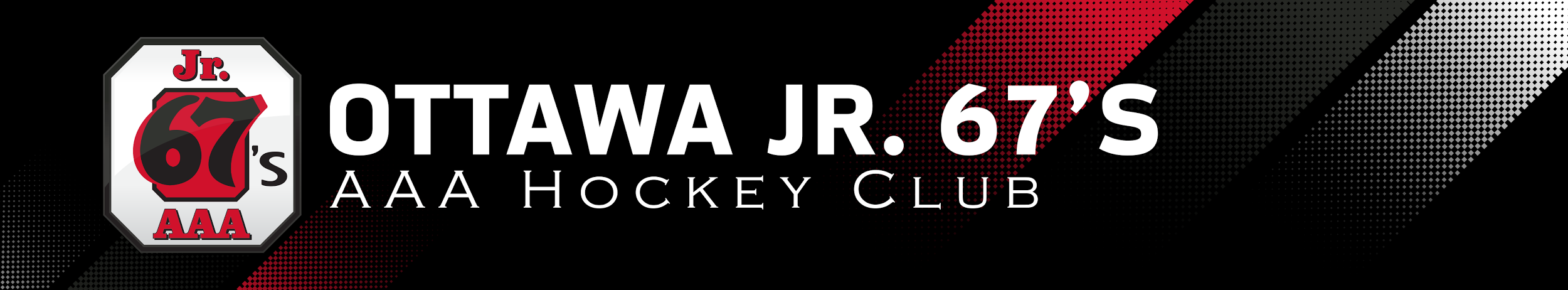 Annual General Meeting- MinutesMay 30, 2018, 7:00 p.m.Ellwood Hall, Jim Durrell Complex Annual General Meeting- MinutesMay 30, 2018, 7:00 p.m.Ellwood Hall, Jim Durrell Complex 1Call to order – Meeting was called to order at 7052Approval of agenda for 2018 AGM – approved as circulatedMotion: Dominic LavoieSeconded: Dave Motz 3Approval of minutes of 2017 AGM – approved as circulatedMotion: Dave MartinSeconded: Vaughn Brennan4President’s Report – see section 4 and 5 in PowerPoint update format5Reports of the Board of Directors:Vice-President of Operations ReportVice-President of Development ReportTreasurer ReportRegistrar ReportClub Scheduler Report Director of Communications Report Fundraising and Sponsorship Report Equipment Manager ReportDirector of Risk and Safety Report6Unfinished Business- none identified7New Business:Approval of financial statements- approved Motion: Dominic Lavoie; Seconded: Dave MartinApproval of amendments to by-laws (none received)8Nominees for Election of Director positions (no voting required)Current slate of nominees for: President (2-year term)Fred Beauchemin – nominated and acceptedDirector of Fundraising and Sponsorship (2-year term)Larry Carroll – nominated and acceptedDirector of Risk and Safety (2-year term)Vacant – no nomination or members from the floor accepting- plan is to focus on 2006 parent in August 2018Equipment Manager (2-year term)JF Seguin – nominated and acceptedRegistrar (2-year term)Dave Motz- nominated and acceptedSecretary (2-year term)Vacant- Mark Buckley expressed interest. President to touch base to gauge interestRequests for nominations from the floorOpportunity for comment from each candidate of competed positions9Election of Directors- see results in section 8Presentation of acclaimed positionsIf required (if there are competed positions):Appointment of Returning OfficerAppointment of scrutinizers (2) for electionPresentation of results of competed positions 1011Vacant positions not up for election (mid term vacancies)- Ice SchedulerNot filledPresident’s final remarks and meeting adjournment- Adjournment at 755pm